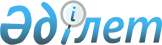 Об установлении водоохранной зоны и полосы реки Тогузак в пределах производственной площадки акционерного общества "Комсомольская птицефабрика" в селе Гурьяновское Карабалыкского района, режима и особых условий их хозяйственного использования
					
			Утративший силу
			
			
		
					Постановление акимата Костанайской области от 14 октября 2011 года № 411. Зарегистрировано Департаментом юстиции Костанайской области 31 октября 2011 года № 3778. Утратило силу постановлением акимата Костанайской области от 3 августа 2022 года № 344
      Сноска. Утратило силу постановлением акимата Костанайской области от 03.08.2022 № 344 (вводится в действие по истечении десяти календарных дней после дня его первого официального опубликования).
      В соответствии со статьями 39, 116, 125 Водного кодекса Республики Казахстан от 9 июля 2003 года, статьей 27 Закона Республики Казахстан от 23 января 2001 года "О местном государственном управлении и самоуправлении в Республике Казахстан" акимат Костанайской области ПОСТАНОВЛЯЕТ:
      Сноска. Преамбула с изменением, внесенным постановлением акимата Костанайской области от 14.03.2016 № 115 (вводится в действие по истечении десяти календарных дней после дня его первого официального опубликования).


       1. Установить водоохранную зону и полосу реки Тогузак в пределах производственной площадки акционерного общества "Комсомольская птицефабрика" в селе Гурьяновское Карабалыкского района, на основании утвержденной проектной документации, согласованной с уполномоченными органами согласно приложению 1.
      2. Установить режим и особые условия хозяйственного использования водоохранной зоны и полосы реки Тогузак в пределах производственной площадки акционерного общества "Комсомольская птицефабрика" в селе Гурьяновское Карабалыкского района, согласно приложению 2.
      3. Настоящее постановление вводится в действие по истечении десяти календарных дней после дня его первого официального опубликования.
      СОГЛАСОВАНО:   
      Директор государственного учреждения   
      "Департамент комитета государственного   
      санитарно-эпидемиологического надзора   
      Министерства здравоохранения Республики   
      Казахстан по Костанайской области"   
      _________________ Г. Естекбаев   
      Начальник государственного учреждения   
      "Межрегиональная земельная инспекция   
      Агентства Республики Казахстан по   
      управлению земельными ресурсами по   
      Костанайской и Северо-Казахстанской   
      областям"   
      ________________ М. Дихаев   
      Начальник государственного учреждения   
      "Тобол-Торгайская бассейновая инспекция   
      по регулированию использования и охране   
      водных ресурсов Комитета по водным   
      ресурсам Министерства сельского хозяйства   
      Республики Казахстан   
      ________________ Г. Оспанбекова   
      Заместитель начальника Костанайского   
      филиала государственного учреждения   
      "Тобыл-Торгайский департамент экологии   
      Комитета экологического регулирования и   
      контроля Министерства охраны окружающей   
      среды Республики Казахстан"   
      _________________ А. Каримов    Водоохранная зона и полоса реки Тогузак в пределах
производственной площадки акционерного общества "Комсомольская
птицефабрика" в селе Гурьяновское Карабалыкского района Режим и особые условия хозяйственного
использования водоохранной зоны и полосы реки Тогузак
в пределах производственной площадки акционерного общества
"Комсомольская птицефабрика" в селе Гурьяновское
Карабалыкского района
      Сноска. Приложение 2 с изменениями, внесенными постановлением акимата Костанайской области от 30.04.2014 № 182 (вводится в действие по истечении десяти календарных дней после дня его первого официального опубликования).
       1. В пределах водоохранных полос не допускается:
      1) хозяйственная и иная деятельность, ухудшающая качественное и гидрологическое состояние (загрязнение, засорение, истощение) водных объектов;
      2) строительство и эксплуатация зданий и сооружений, за исключением водохозяйственных и водозаборных сооружений и их коммуникаций, мостов, мостовых сооружений, причалов, портов, пирсов и иных объектов транспортной инфраструктуры, связанных с деятельностью водного транспорта, промыслового рыболовства, рыбохозяйственных технологических водоемов, объектов по использованию возобновляемых источников энергии (гидродинамической энергии воды), а также рекреационных зон на водном объекте, без строительства зданий и сооружений досугового и (или) оздоровительного назначения. Положения данного подпункта применяются с учетом требований установленных пунктом 7 статьи 125 и статьей 145-1 Водного кодекса Республики Казахстан;
      3) предоставление земельных участков под садоводство и дачное строительство;
      4) эксплуатация существующих объектов, не обеспеченных сооружениями и устройствами, предотвращающими загрязнение водных объектов и их водоохранных зон и полос;
      5) проведение работ, нарушающих почвенный и травяной покров (в том числе: распашка земель, выпас скота, добыча полезных ископаемых), за исключением обработки земель для залужения отдельных участков, посева и посадки леса;
      6) устройство палаточных городков, постоянных стоянок для транспортных средств, летних лагерей для скота;
      7) применение всех видов пестицидов и удобрений.
      Сноска. Пункт 1 с изменениями, внесенными постановлением акимата Костанайской области от 26.07.2021 № 339 (вводится в действие по истечении десяти календарных дней после дня его первого официального опубликования).


      2. В пределах водоохранных зон не допускается:
      1) ввод в эксплуатацию новых и реконструированных объектов, не обеспеченных сооружениями и устройствами, предотвращающими загрязнение и засорение водных объектов и их водоохранных зон и полос;
      2) проведение реконструкции зданий, сооружений, коммуникаций и других объектов, а также производство строительных, дноуглубительных и взрывных работ, добыча полезных ископаемых, прокладка кабелей, трубопроводов и других коммуникаций, буровых, земельных и иных работ без проектов, согласованных в установленном порядке с местными исполнительными органами, бассейновыми инспекциями, уполномоченным государственным органом в области охраны окружающей среды, государственным органом в сфере санитарно-эпидемиологического благополучия населения и другими заинтересованными органами;
      3) размещение и строительство складов для хранения удобрений, пестицидов, нефтепродуктов, пунктов технического обслуживания, мойки транспортных средств и сельскохозяйственной техники, механических мастерских, устройство свалок бытовых и промышленных отходов, площадок для заправки аппаратуры пестицидами, взлетно-посадочных полос для проведения авиационно-химических работ, а также размещение других объектов, отрицательно влияющих на качество воды;
      4) размещение животноводческих ферм и комплексов, накопителей сточных вод, полей орошения сточными водами, кладбищ, скотомогильников (биотермических ям), а также других объектов, обуславливающих опасность микробного загрязнения поверхностных и подземных вод;
      5) выпас скота с превышением нормы нагрузки, купание и санитарная обработка скота и другие виды хозяйственной деятельности, ухудшающие режим водоемов;
      6) применение способа авиаобработки пестицидами и авиаподкормки минеральными удобрениями сельскохозяйственных культур и лесонасаждений на расстоянии менее двух тысяч метров от уреза воды в водном источнике;
      7) применение пестицидов, на которые не установлены предельно допустимые концентрации, внесение удобрений по снежному покрову, а также использование в качестве удобрений необезвреженных навозосодержащих сточных вод и стойких хлорорганических пестицидов.
      При необходимости проведения вынужденной санитарной обработки в водоохранной зоне допускается применение мало- и среднетоксичных нестойких пестицидов.
      Сноска. Пункт 2 с изменениями, внесенными постановлением акимата Костанайской области от 26.07.2021 № 339 (вводится в действие по истечении десяти календарных дней после дня его первого официального опубликования).




					© 2012. РГП на ПХВ «Институт законодательства и правовой информации Республики Казахстан» Министерства юстиции Республики Казахстан
				
Аким области
С. КулагинПриложение 1
к постановлению акимата
от 14 октября 2011 года
№ 411
Водный
объект,
его участок
Водоохранная зона
Водоохранная зона
Водоохранная зона
Водоохранная полоса
Водоохранная полоса
Водоохранная полоса
Средне-
много-
летний
меженный
урез
воды
(метр)
Водный
объект,
его участок
протя-
жен-
ность
границы
длина
(метр)
протя-
жен-
ность
грани-
цы,
пло-
щадь
(гек-
тар)
протя-
жен-
ность
грани-
цы,
ширина
(метр)
протя-
жен-
ность
грани-
цы,
длина
(метр)
пло-
щадь
(гек-
тар)
шири-
на
(метр)
Средне-
много-
летний
меженный
урез
воды
(метр)
Река Тогузак,
Производст-
венная
площадка
акционерного
общества
"Комсомоль-
ская
птицефабрика"
в селе
Гурьяновское
Карабалыкско-
го района
(заказчик
проекта
установления
водоохранной
зоны и полосы
– акционерное
общество
"Комсомоль-
ская птице-
фабрика")
200
6,0
300
140
0,49
35
145,74Приложение 2
к постановлению акимата
от 14 октября 2011 года
№ 411